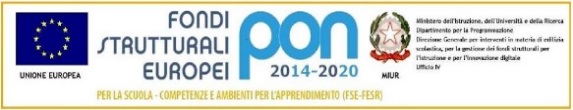 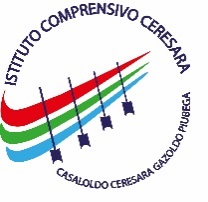 Comuni di Casaloldo – Ceresara – Gazoldo degli Ippoliti– PiubegaVia Roma 53 - 46040 CERESARA (MN) TEL. 0376/87030 - FAX 0376/879028C.M. MNIC80200G - C.F. 90011520203 – Codice Univoco UFVBJGSito internet: www.icceresara.edu.it posta certificata: mnic80200g@pec.istruzione.itE-mail: mnic80200g@istruzione.it - segreteria@icceresara.edu.it    Scusate il disordine, siamo impegnati a imparareScuola Secondaria/Primaria/dell’Infanzia di …………………Verbale N	…………..del ……………VERIFICA PERIODICA PRESIDI DI EMERGENZADOCENTI INCARICATI: PREPOSTI SINGOLI PLESSIEffettuata nel mese di  ottobre  febbraio  aprile 	ESTINTORI (controllare data di scadenza, pressione, eventuali manomissioni o spostamenti, presenza del cartello sovrastante) Note:  	ASCENSORE (solo plessi interessati. Controllare data delle manutenzioni straordinaria e biennale) Note:  	LUCI DI EMERGENZA (togliere corrente per verificarne la funzionalità)Note:  	PRESIDI SANITARI (verificare rifornimento da elenco) Note:  	MANIGLIONI ANTIPANICO (verificare il corretto funzionamento) Note:  	SEGNALETICA DI SICUREZZA	(verificare presenza della segnaletica interna ed esterna) Note:  	STATO DEI CAVI DI ALIMENTAZIONE DI ATTREZZATURE ELETTRONICHENote: 